February 1, 2014Daniel E. Wathen, Esq.Pierce Atwood, LLPRE:	Bates v. DHHS – Quarterly Progress Report  Dear Dan:   Enclosed, pursuant to paragraph 280 of the Settlement Agreement, please find the Substance Abuse and Adult Mental Health Services Quarterly Report for the quarter ending Dec 31, 2013.If you have any comments or concerns about the contents of this report, we would be glad to meet to discuss them.Sincerely,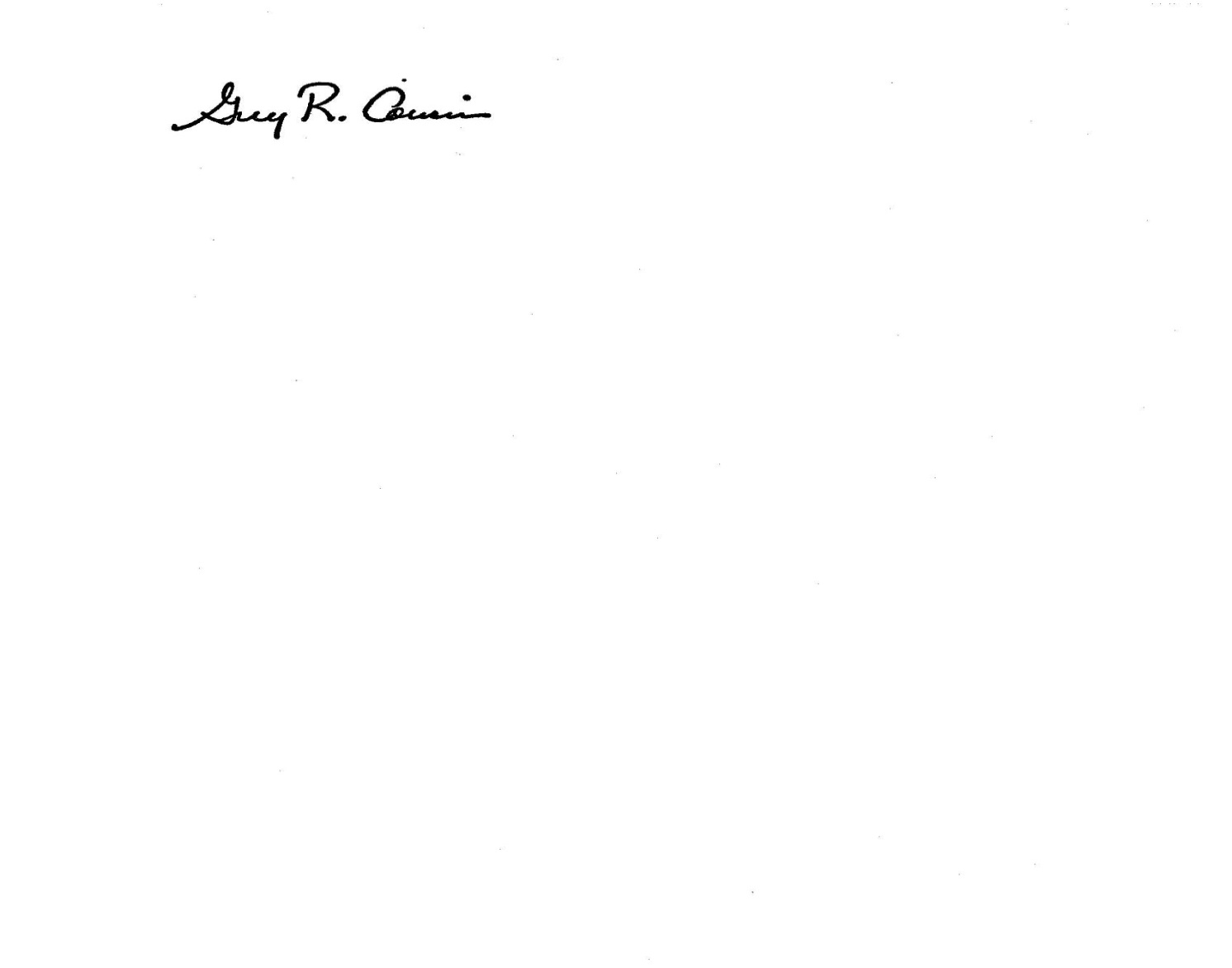 Guy R. CousinsDirector of Substance Abuse and Mental Health Servicescc:	Helen Bailey, Esq.	, Assistant Attorney General	Kathy Greason, Assistant Attorney General	Mary C. Mayhew, Commissioner DHHS